Please list the materials and products used for this project. According the sequence below.Name of the product – Category - Name of the Manufacturer(e.g. Valencia Vinyl planks – Vinyl flooring – Life Fitness Asia)(e.g. Hill-Eco Collection – Sofa – Di-Mension Living)Eames Elephant – Kids’ room stool – VitraLittle Nobody – Kids’ chair – HAY Visu Chair – Social area and function room chairs - Mika TolvanenLunar Sofa – Sofa – Stellar WorksQT Chair – Lounge chair – Stellar WorksOutrigger Floor Lamp – Floor lamp – MuutoAround Coffee Table – Coffee table - MuutoColour Carpet – Rug – HAYMuuto Dot Handle – Door Handle – MuutoDot Cushion Steelcut Trio – Cushion – HAY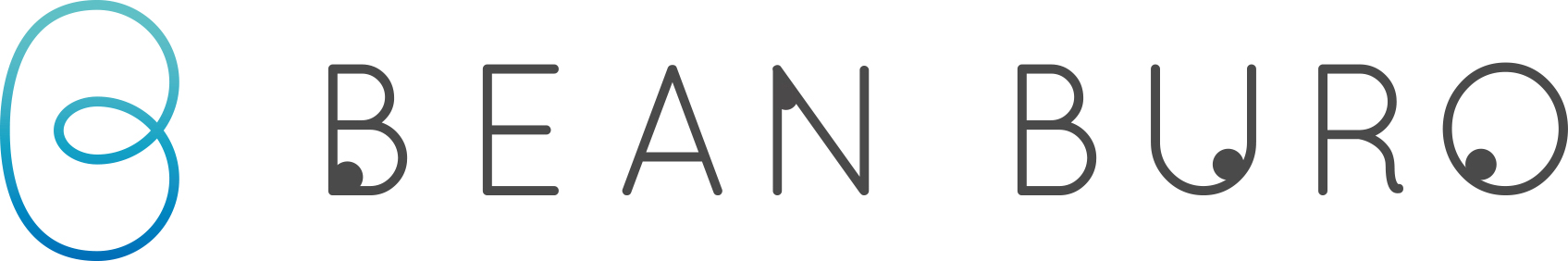 – Product Info List